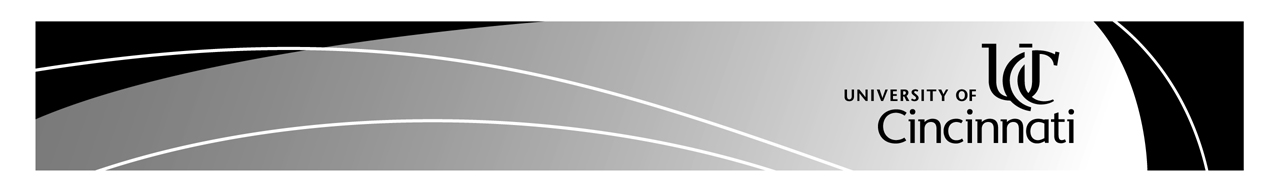 OAT – Optometry Admission TestPre-Professional Advising CenterUniversity Pavilion     (513) 556-2166     PreProAdv@uc.edu     www.uc.edu/PreProAdvising*This guide is intended to summarize key information about the test. Students MUST consult www.ada.org/oat/index.html for more detailed instructions and information.Important Information: Required by ALL optometry schools. Computer-Based Testing – Exam offered year-round at Prometric Test Centers. $390 fee – Covers the cost of sending scores to 5 optometry schools. $35 additional fee applies for each additional score report.NO penalty for guessing. Test score average for accepted students is 331.Unofficial test score report and explanation received immediately upon completion of OAT. No other score report will be sent to the examinee. Official scores will be released to schools approximately three weeks after test date. No limits on retaking the test, however examinees must wait 90 days between testing attempts. Resources:PPAC Resource Library has a variety of preparation and reference materials available for loan.  UC Learning Assistance.: http://www.uc.edu/aess/lac/resource.html (test strategies, note taking, test anxiety)Association of Schools and Colleges of Optometry: www.opted.orgAmerican Optometric Association: www.aoa.orgOptometry Centralized Application Service (OptomCAS): //portal.optomcas.org Test preparation – Educate yourself by investigating all options thoroughly prior to committing. This is not an exhaustive list and PPAC does not endorse any test preparation company. Kaplan: www.kaplan.com      Princeton Review: www.review.com      Examkrackers: www.examkrackers.com OAT General Information handout, updated June 2016Section# Questions# MinutesScoreTopics CoveredOptional Tutorial15Survey of Natural Sciences10090200-400Biology, General Chemistry, Organic ChemistryReading Comprehension4060200-400Three reading passagesScheduled break (optional)15Physics Test4050200-400PhysicsQuantitative Reasoning4045200-400Algebra, Numeric calculations, Probability & Statistics, Geometry, Trigonometry, & Applied Mathematics (word) problemsOptional Post Test Survey15